SEENI Email: seeni.329921@2freemail.com 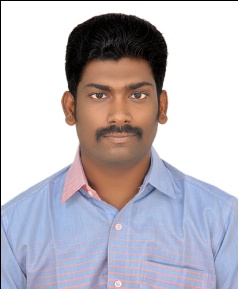 SummaryA hardworking, punctual and safety conscious baker who has considerable experience of working within a bakery environment, producing large volumes of baker items. Adept at producing a huge variety of delicious bread cakes and assorted pastries with maximum speed and efficiency. Expert at hand scaling, moulding, finishing and decorating Enriched, Traditional and Continental breads and able to produce enticing baked goods which are a real attraction to customers.Over 10+ years experience in Bread making industries including preparation of artisan bread, different dough’s, pastries, Danishes, croissants and other vienoisserie items.Around 6 years of overseas experience in Star Hotels and Resorts at Maldives and Qatar.Responsible for baking goods, including scones, cakes and breads throughout the day, and for maintaining high levels of food hygiene and cleanliness.Experience of producing baked goods by hand as well as by machinery.Sound knowledge of all kind of Pizza, Burger, Cookies, Sandwiches, Club and Steak Sandwiches, Baguette Sandwiches, Chicken Nuggets etc., Able to bake different products in different equipment.Developing and testing new baking recipes.Experience of using kitchen equipment such as a rolling pins, industrial mixing machines and industrial ovens.Able to work in a high volume bakery.Using professional language at all times when talking to senior managers or customers. Always encouraging others when times get tough.Possess the basic math skills needed for ordering and inventory.Fully aware of company standards concerning food production, food presentation and food handling. Physically fit and able to remain standing for long periods of time. Knowledge of HACCP procedures. Willing to be directly accountable to the Bakery Manager.Committed to dealing with problems before they arise. Consistent performer with the ability to meet challenging deadlines.Adhered to highest customer service standards for all performed tasks.Skills Baking, Food Safety, Sauteing , Pan Frying , Roasting , Grilling , Broiling , Poaching , Braising , Stewing , Deep FryingWorking ExperienceMASTER BAKERY - INDIAChef de Partie Baker                                                                             25.8.2014 to PresentResponsible for four outlets bakery products productionOversaw bakery operations and provided assistance for high-volume orders as neededResponsible for bakery section in pastryDeciding on the types and quantities of food to be prepared according to a menu. Preparing custom cakes from scratch. Accurately measuring and mixing ingredients using mixers and slicers etc. Responsible for Quality, Consistency and Quantity for the buffetDeveloped production methods to maximize efficiency in coordination with staff and management.Ensured clean and neat bakery workspace at all times.LILY BEACH RESORT AND SPA - MALDIVESChef de Partie Baker    	                                                              25.12.2013 to 02.06.2014Setting up the bakery for daily productionMixing ingredients for dessert recipes.Maintaining the bakery's production schedule.Weighing ingredients with a digital kitchen scale.Using weights and measures to weight the correct amount of ingredients for recipes. Preparing cake piping using baking equipment.Keeping administrative records up to date and accurate. Reporting to executive chefTHE TAJ WEST END - INDIAChef de Partie Baker    			                                   20.12.2012 TO 15.11.2013I joined as a chef de partie baker in pastry sectionResponsible for preparing breakfast pastries, various types of BreadsResponsible for ordering food rotation and qualityPreparing all baked goods according to specifications. Preparing the necessary ingredients to bake rolls, biscuits, breads, cakes, cookies and other products. Cutting, garnishing, and plating desserts.Packaging and labeling the finished products. Making sure that baked products look attractive to the eye.Responsible for checking all mis en place in bakeryReporting to executive chef and sous chef     ONE & ONLY REETHI RAH -  MALDIVES  (135 villas, 6* Resort)Commis 1 ( Bakery)          					         25.04.2010 TO 12.11.2012I joined in One and Only Reethi Rah as a commis 1 in the bakery kitchenWorking in main kitchen preparing croissants, French breads, Danish pastries, various types of breads……section and completely versed on hygiene standards required at every level in pastry departmentResponsible for section ordering, food rotation and quality.Ensuring limited food wastage within pastry section and understanding of the consequences.Reporting to executive chef and sous chefSupervise and participate in the preparation of all buffet menus Responsible for checking all mis en place in pastry and bakeryResponsible for the Quality, Consistency and Quantity for the Buffet Display.Handling all activities related To Setting up the pastry kitchen.SEALINE BEACH RESORT -  DOHA, QATARPastry Cook  		                                                                           13.09.2006 TO 30.06.2009Responsible for all preparation of pastries, cakes, cookiesMeasuring and mixing ingredients into dough according to a recipe.Wrapping and packing bread after it has been made.Monitoring the ovens.Taking the bread out of the tins.Assist the Demi chef & chef de parties, for setting up the entire mis en place for the day,Responsible for daily stock and inventoryWorking under strict guidelines I learnt the skills of both portion and cost controls.MASTER BAKERY - INDIACommis II (Baker)                                                                                   01.02.2005 TO 31.07.2005Ensuring that the daily bakery range is made to a high standard in a timely, safe and consistent manner.Baking, shaping and finishing high quality breadsMaking sure freshly baked food is available for customers.Accurately following recipe formulas and weighing ingredients.Cleaning areas after use.THE EXPRESS HOTEL -  BARODA, INDIA    (As a trainee)                                     				         27.01.2004 TO 27.01.2005TrainingFood Hygiene, health & safety training –(from FSA) One and Only Reethi Rah Resorts, MaldivesHACCP training –(FSA) One and Only Reethi Rah Resorts, MaldivesPersonal Hygiene Training – (FSA) One and Only Reethi Rah Resorts, Maldives Fire Training – One and Only Reethi Rah Resorts, MaldivesArea of workingDoing mis en place for lunch and dinner ala carte service,Every day room turn down ,special amenities, different cakes,After noon high tea station(live station of dough nuts, crepes)Doing temper chocolate for coating, making garnish, decorationsEducation/Qualifications		        :	 Oriental Institute of Hotel Management and Catering                                                                                 Technology, India 2004                                                                                                                                  						 (One Year Diploma in Bakery and Confectionery)                                                                                  Higher secondary passed in S.A.Higher Sec School, Ramnad.Computer Skills                                           :     Email, Internet, Microsoft –Word, PowerPoint, ExcelLanguage known			        :    Tamil, English, Hindi & ArabicPersonal AttributesI am oriented with a capacity for hard working and high level of integrityI am Punctual, self motivated, dedicated person with a positive attitude and ability to observe confidentially I am a good “team” member-yet thrive when leadership and its accorded responsibilities are required Thrive on new opportunities and challenges well verse with a sound understanding of occupational health and safety regulations  Honest & trustworthy, eager to learn new skills Personal ProfileNationality - 	             Indian D.O.B.			14 / 06 / 1986Sex 			MaleMartial status		Married Height			170 cmsReligion		MuslimPassport details            issued date 10-11-2014 expiry date 09-11-2024 place of issued in                                          Madurai                  